INSTITUTO NACIONAL DE AGUAS POTABLES Y ALCANTARILLADOS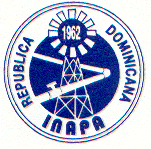 *** INAPA ***Dirección de Supervisión y Fiscalización de Obras“Año de la Innovación y la Competitividad”Descripción Proyecto:Este acueducto abastecerá de agua potable a la comunidad de Caballero mediante un sistema de  Gravedad, su fuente de abastecimiento la constituyen las aguas superficiales de del río Majagual, a través de un filtro en el lecho del mismo. Sus principales componentes son Obra de Toma, Línea de Aducción en tubería de 6" acero y pvc con una longitud de 3,638.84 ml, Depósito Regulador con capacidad de 100 m3, Línea Matriz en tubería de 6" pvc con una longitud de 122 ml, Redes de Distribución en tuberías de 4", 3" y 2" pvc (L=6,185.40 ml), caseta de cloro y clorador y  203 Acometidas domiciliarias.